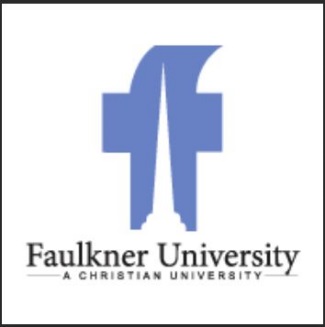 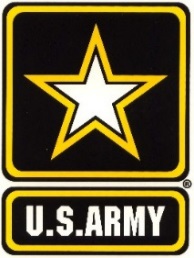 FAULKNER UNIVERITY ARMY ROTC SCHOLARSHIPS 3yr and 2yr ScholarshipsWHAT IS ROTC?The Army ROTC Program is a college elective program that allows you to learn basic leadership skills while attending traditional college courses.  COMMON QUESTIONS: Do I have to go to Basic Training?  NO!!! Do I have to wear a uniform every day?  NO!!!  You only wear  a uniform during your ROTC class. How many hours is ROTC?  ROTC is 1 to 2 hours, one day aWeek and meet for physical training 4 mornings per week for 1 hour.WHAT DOES THE SCHOLARSHIP PAY?Full Tuition and Fees OR Room and Board at $5,000 per semester ($10,000 per academic school year). Cadets can only choose one or the other.  $600 a semester for books ($1200 per year).Monthly STIPEND of $420 per month excluding summers.  This monthly stipend is also offered to those who are non-scholarship cadets.  FOR MORE DETAILS call Mr. Joe Masarik at (334)715-1440, or call our main office number at (334)244-3528, or by email at jmasarik@aum.edu Face Book: https://www.facebook.com/aumarmyrotc/posts/1569241276482326 Army ROTC: https://www.goarmy.com/rotc.html 